                    微小分子团水促进动植物生长和人祛病康复世界医药卫生理事会荣誉医学专家  高级工程师 陆 江摘要:人和各种动植物一样，细胞中如不缺水，生长正常;当细胞内缺水，动物痩弱，植物枯黄，人多种器官逐渐衰弱萎缩;当动植物和人获得微小分子团水饲养、培育、浇灌或饮用，更多的小簇团水进入细胞，能促进动植物生长增收，人可修复动脉、胰岛、肺泡、胃、肠、肾等衰弱器官，使细胞正常代谢分泌，并增大増强胸腺、脾脏等免疫器官，提高免疫力，祛除心脑血管病、糖尿病和癌症与前列腺增生及矽肺病、肾衰等慢性细胞脱水病，医理科学。关键词:心脑血管病，糖尿病，癌症，细胞脱水病，微小分子团水动植物如用普通水饲养、培育、浇灌，细胞内似乎不缺水，以为生长正常;当改用小分子团水饲养浇灌，可促进生长，使动植物増产增收。人平时喝普通水，误以为健康正常，却不知出生后细胞内水逐渐减少。人体细胞内含化合水占细胞重4.5％，自由水占细胞重95.5％，自由水是供给细胞内生化作用的原料。隨着年龄增长，细胞含水率越来越少。人体含水的规律，初生儿含水率80%，幼儿含水率70%，学龄儿童的含水率68%，成年后含水率仅65%，中老年人的含水率还会逐渐减少，动脉、胰岛、前列腺等均因细胞脱水致病，重要的免疫器官胸腺和脾脏逐渐萎缩和衰弱，产生的免疫细胞少，免疫力差，使人易患感冒、肺炎甚至癌症。一、人饮用微小分子团水减缓动脉粥样硬化并提高免疫力，促进细胞生长，也使稻麦鱼虾增产增收人细胞外的水存在于血液和细胞外组织液中，血液占体重8％，组织液占体重15％，两者均含水约90％，血液时时刻刻需要在全身循环，过滤成组织液喂养全身细胞，骨骼含水占骨重22％。一般人原来误认为喝水都能进入细胞，不知道水中的大簇团不能进入细胞。关于水，仅在初中《化学》讲过水分子是团簇结构，大学教材中未写过小分子团水，使人置疑它的存在。中国从1986年起对小分子团水做了大量研究，良好的磁处理让水中富含小簇团。小分子团水是科学研究的新领域，通过实践，认识，得到新的科学知识。2014年1月中国科学院处理出微小分子团水，并用量子仪在世界上首次拍摄到小分子团水的照片，如右图[1]，包括单个水分子结构和由4个水分子组成的水团簇，表明确有小分子团水。微小分子团水对人和动植物用处很大。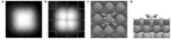 中国在基础医学、农业、养殖业研究中取得显著成果。中国几所大学和研究所分别釆用小分子团水和普通水饲养哺乳动物，饲喂高脂餐，经2、4、6月血检后剖杀，发现实验组动物比空白组动物的动脉内壁较干净，脂斑少，能减缓动脉粥样硬化，血脂血黏度降低，脾脏增重93.29%，胸腺增重35.24%，具有免疫活性的T细胞提高52.79%～63.34%，分散颗粒型T细胞竞提高140.83%～168.33%，作为检测T细胞免疫功能的E—玫瑰花环形成率提高86.6%，一种重要的免疫细胞—巨噬细胞的吞噬率提高81.44%～158.22%，大幅度提高免疫力。中国科学院参与了应用小分子团水的研究试验，中科院兰州冻土研究所曾用冰川水、自来水和黄河水做小麦发芽试验。冰川水的水分子团簇较小，用核磁共振检测半幅宽检测63Hz。结果用冰川水的小麦发芽率最高，用自来水次之，用黄河水的最差，株高只及用冰川水的一半，充分说明用小分子团水培育植物，促进生长。中国科学院南海海洋研究所曾用于渔业，发现可提高鱼苗孵化率10～20%，鱼增收15～30%，虾增收20%，藻类增长50～70%。将小分子团水用于浸种和灌溉，促进渔业和农作物增收；由于动植物细胞膜水通道直径均为2nm，蔬菜水果中都是小分子团水，动物吃青草长大，容易进入细胞促进生长，就使农业、渔业、养殖业可增产増收。据中国计量科学研究院平盛兴报告，在水稻育种中用小分子团水，增产2～15%。据河南省科学院张绍武报告，用小分子团水灌溉，可增产小麦4.75～14.14%。南京市水产科研所将小分子团水用于淡水池鱼养殖，增产13～15%。并曾用于饲养家禽如肉鸡、蛋鸡，提高产蛋率，增重增收。几年前，苏州市沃芙佤特（苏州）纳米科技有限公司已生产超大流量的微小分子团水输水器，供给农业育种灌溉与养鱼虾用，使农业和养殖业增产增收。国际自然医学会调查世界上八个长寿村，均饮用的是天然小分子团水。我国广西巴马长寿村水是天然小分子团水，经核磁共振检测半幅宽为66Hz，小分子团水中富含小簇团多，饮用后较多地进入人体各个器官细胞，长寿村民们活到百岁也不患心脑血管病、糖尿病和衰弱器官病，他们的血脂、血压、血糖都不高。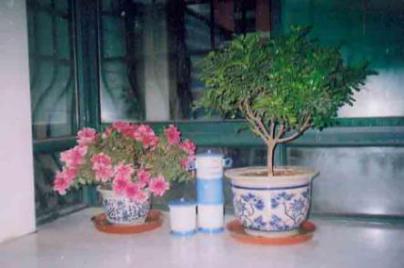 我有位天津用户傅壁新使用我发明的卓康产品，于2008年11月12日来信反馈说:前列腺炎好转至痊愈，爱人中风瘫痪后遗症好转可行走，还报告一件奇异的事：他每天用剩余的微小分子团水，浇灌窗台上米兰和杜鹃花，花木异常茂盛。他寄来一张照片共赏(如右图)。[6]说明人和生物都饮用微小分子团水，此水能较多地进入细胞，使细胞内不缺水，促进植物生长和患者康复。二、普通水中含小分子团少，因主客观两方面缘故形成细胞脱水，医学教材内遗漏“细胞脱水致病”使人治不好病人至中老年逐渐细胞脱水，其他生物细胞缺水，都与细胞膜水通道密切相关。近几十年来生物学家研究细胞膜有新成果，德国科学家欧文•内尔和伯特•萨克曼研究发现细胞膜水通道为2nm，荣获1991年诺贝尔生物学及医学奖。[2]另据美国科学家彼得•阿格雷和罗德里克•麦金农进一步研究细胞膜通道，发现糖脂病患者细胞膜上糖脂通道关闭，彼得•阿格雷还拍摄了细胞膜水通道的照片，也证明细胞膜水通道为2nm，并发现细胞膜水通道喇叭口只能容纳4～6个水分子缔合的小簇团，最狭窄处仅为0.28nm，说明水通道只可吐纳单个水分子，荣获 2003年诺贝尔化学奖。[3] 这个细胞膜水通道在医学和生物培育上有重大意义。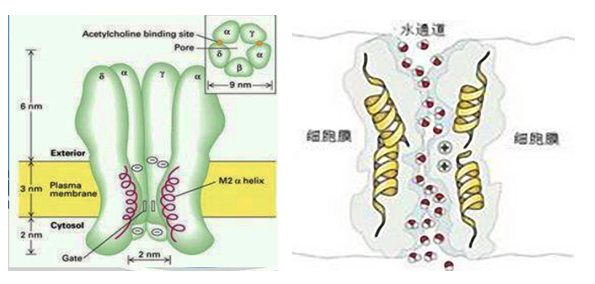 人的细胞膜水通道大小决定了细胞只能选择小分子1991年诺贝尔奖奖水通道    2003年诺贝尔奖奖水通道    团水，7个水分子缔合的大簇团不能进入细胞膜水通道，只好携带细胞吐的废物回到血液从尿排出。 生物若从细胞膜水通道进入的水多，就使细胞内能得到更多的水，成为细胞内不可欠缺的宝贵营养，就使稻麦和鱼虾等能增产增收，或使人恢复健康。可是，目前各国高中《生物》教材中写“水在细胞膜上可自由通过”，使医生和一般人误认为细胞内不会缺水，于是《病理生理学》把胸腺、脾脏随着年龄增大而逐渐萎缩，70岁人的肝脏缩小11～20%等，都写成“原因不详”。由于人的口渴神经从幼儿到中老年间不断地萎缩，口渴阈值逐渐提高，不易感觉口渴，习惯于被动地喝水，不渴不喝水，使某些细胞吞不到足够的水，致细胞内水供不应求，细胞含水率逐渐降低，致部分细胞脱水休眠、凋亡，使某些器官衰弱萎缩。又因人吃食物需要分泌唾液、胃液、肠液、胆汁、胰液等各种消化液，并因前列腺液、胎儿和哺乳等都耗费细胞内水。而普通水内能供给细胞呑噬的小簇团少，不能足够弥补细胞分泌的消耗，致细胞内水常入不敷出，中老年人都因脱水细胞使某些器官衰弱萎缩，逐渐形成心脑血管病和糖尿病与前列腺增生等慢性细胞脱水病，胸腺和脾脏的逐渐缩小，使人的免疫力低下而致患癌症，只能用药来控制，却不能治愈。由于细胞膜水通道阻挡细胞吸收大簇团水，使尿色深如浓茶，表明细胞内产的废物在尿中浓度高，人若再不补水，脱水细胞就会吐不出废液，不再“胞吐”，使动脉、肺泡、肾小球等失去自洁功能，血液中的脂质容易在动脉内沉积，逐渐形成动脉粥样硬化，当肺泡细胞脱水，会患矽肺病、尘肺病，当肾小球细胞脱水患肾衰。人体细胞缺水的另一个象征是便秘，因为人体内需要水主要从大肠夺取，便秘久了，损伤直肠，形成痔疮。这两个象征，表明人形成细胞脱水致患上述多种慢性细胞脱水病。体內两个重要的免疫器官胸腺和脾脏逐渐萎缩，产生具有免疫活性的T淋巴细胞减少，不能直接杀伤癌细胞，使免疫力低下而致患癌症。三、研究发现微小分子团水可补充细胞内欠缺的营养，祛除慢性细胞脱水病，破解了医学难题  我1990年患高血压，想到自家的父辈祖辈均因患中风或心梗病逝，心中压力大，为了健康才研究医学，从中国基础医学研究成果和广西巴马长寿村水的分子团小受启发，梦想治愈高血压，才去研究探索，以至发明创造新产品，经过对处理水做物理检测，优选出电子云层异化程度高的参数，代表离子浓度高，故发明名称是离子水瓶，其处理水中富含小簇团，可较多地进入细吧。该品使用时倒入开水，处理几分钟流下后倒出饮用。该品1993年底送给三家省级医院，首次在世界上对心脑血管病做临床观察4个月，于1994年4月完成了临床试验，[4] 日饮水量按健康人标准，每千克体重日饮30～40毫升。同年8月经北京和广西医学专家鉴定，肯定其疗效，鉴定意见是：“降脂降压效果好”，“能扩大心脑动脉流量，改善心脑电图和微循环，较好地降低血尿酸……有效地控制和降低血糖”，“该产品对治疗心脑动脉粥样硬化和高血脂、高血压有良好的医疗保健作用”，“该产品安全、有效、简便实用，是一种适合家庭、医院和工作场所使用的优良医疗保健产品。”[5]该品1999年获中国发明专利权，2000年进入市场。产品上市后，消费者饮用2～4个月，降脂降压效果好，用户惊奇赞美，喝此水给动脉和胰岛细胞补水，可减轻至消除动脉粥样硬化，扩大心脑动脉流量，优于吃降压药掩盖动脉粥样硬化，也优于吃降脂药，不会伤肝伤肾，所以很受欢迎，用户来信中佳音频传，反映无需吃降压、降糖药或打胰岛素。用户们陆续祛除高低血压、冠心病、脑动脉硬化和2型糖尿病与前列腺增生等病症。我写的论文《饮用小分子水治疗高血压》、《饮用小分子水有益健康长寿》分别被30多家报刊转载，载入2003年、2004年《当代中国专家论文精选》。《喝小分子水理疗高血压和冠心病》获优秀论文一等奖，体现各界对此的高度评价，也说明喝小分子团水治病是科学的。普通自来水经核磁共振半幅宽检测>110Hz。而南京市自来水(130Hz)通过本品处理，经核磁共振半幅宽检测为55.82Hz，表明是富含微小分子团的离子水（简称微小水），其细度优于广西巴马长寿村水(61～66Hz)。核磁共振半幅宽小于60Hz，才能称为微小分子团水。据各地用户反馈：饮用微小水改善体内生化作用，升高血高密度脂蛋白。高低血压和脑动脉硬化患者饮用2～4个月，可减药至停药，症状消除，不再服药，血压正常，并消除头晕、头痛、头胀症状；冠心病人饮用3～5个月，消除心痛、胸闷、早搏、房颤、心绞痛症状，一年左右冠心病痊愈，经冠脉造影扫描无明显狭窄，颈动脉粥样斑块消失;病史14年的糖尿病人经3～10个月，血糖尿糖正常，不吃药或打胰岛素，治愈糖尿病；饮用4个月，使前列腺增生、慢性气管支气管炎、矽肺病、哮喘、慢性胃肠炎、胆囊炎、胆囊息肉、便秘和湿疹皮炎及乳腺癌等多种病症痊愈；饮用8个月，可使中风后遗症、慢性肾炎、肾衰、耳鸣耳聋、风湿性关节炎和内痔逐渐改善至痊愈；表明喝微小水治到了脱水细胞这个病根，减轻至消除动脉粥样硬化，恢复自洁功能，证明给脱水细胞补水祛病的医理科学。因该水中富含4～6个水分子缔合的小簇团，较多地进入脱水细胞，说明“细胞脱水”是病之内因。患者饮用后补充了细胞内欠缺的水，治病于本，使动脉、肺泡、胃、肠、胰岛、肾小球、膝关节软骨、皮肤等器官的细胞正常代谢分泌，从而治愈多种衰弱器官的慢性细胞脱水病，延缓衰老，延长了生命。四、微小分子团水是治疗心脑动脉粥样硬化、糖尿病和前列腺增生与癌症等慢性细胞脱水病的必要营养  19年来，很多用户寄信反愦，喝微小水给脱水细胞补水后，让动脉细胞能产生“胞吐”，使之正常代谢，使动脉恢复自洁功能，同时用“已饥方食”控制主食肉食量，则提高血高密度脂蛋白，逐渐抓走和清除动脉内壁的脂质沉积，逐渐减轻至消除心脑动脉粥样硬化和糖尿病，则可治病于本,多病同治。如：●甘肃省金昌市退休公务员潘志山，2007年曾在北京某心血管病医院做搭桥手术，之后因房颤、心动过速，只得在51岁时办病退，冠心病与高血压和糖尿病并存，每天吃药与病痛抗争。五年之后，他购买卓康离子水瓶一个，喝微小分子团水一年整，于2012年9月来信说：喝了三个月治愈高血压，血压保持120/80；十个月后糖尿病痊愈；一年治愈冠心病，经冠脉造影扫描无明显狭窄，颈动脉粥样斑块也消除，无需吃药，前列腺增生、痔疮、风湿性关节炎、胆结石都消失;爱人的低血压和慢性胃炎也痊愈。去年，该院某主任用电话采访潘，潘据实汇报，且做了冠脉造影扫描，说明真的痊愈，但主任不相信，潘请他上网站nnzk.com细阅，该主任看到很多病例才相信，认为它颠覆了药，而长期吃药不治本，喝微小分子团水是向动脉、胰岛、前列腺、直肠、胃和膝关节软骨等衰弱器官脱水细胞，补充了能进入细胞的水，使细胞和器官康复。潘志山喝微小分子团水之后，他的8种病，连妻子的共十种病全都治愈，这一事例，说明治到了脱水细胞这个病根，才可治病于本，多病同治，代表中国医学应用微小分子团水在医学上取得重要医学突破，攻克了人类几千年靠药治不好的顽疾，占领了世界医学的制高点。目前全世界医院采用药物都治不好冠心病、脑动脉粥样硬化、高低血压和糖尿病与前列腺增生，表明中国率先发现“细胞脱水致病”，用给脱水细胞补水疗法可治愈多种慢性细胞脱水病。[6]●江西省定南县开业医生石远杲自已饮用微小分子团水获得良好效果后，向61岁糖尿病患者郭叙成推荐购用卓康离子水瓶，郭于2016年10月25日来信说：“2002年发现自己患糖尿病，餐前血糖10.21，餐后血糖20.43。一直服到2012年，情况开始恶化，药物控制不住血糖了，开始注射胰岛素，剂量比较大，早上22个单位，晚上20个单位。今年7月13日，我按照石远杲医生推荐，购用卓康离子水瓶喝水，8月1日做血检，破天荒的餐前4.24，餐后7.61，喝到8月中旬的时候，会出现低血糖反应。石医生叫我逐步减少胰岛素剂量，一直减到 9月10日，血糖都在正常值范围内，我就停打胰岛素了。我也担心会出问题，每半个月去查一次血糖，指标都很正常，餐前4左右，餐后在7左右。现在我不打胰岛景，也不吃降糖药。我真诚地感谢您的发明。我会终身服用卓康小分子团离子水。”  石医生传来照片和许多血糖检测报告，证明郭叙成喝微小分子团水88天就治愈了14年的糖尿病,有效而迅速。这说明人注射胰岛素后，DNA没死，胰岛细胞在休眠，当获得微小水后能较快地苏醒工作，正常代谢，恢复分泌胰岛素，无需继续注射胰岛素。[6]●江苏省如皋市退休公务员汤明智于2006年12月23日来信说：“我73岁，患低血压已有40多年历史，血脂、血黏度、胆固醇都高，微循环不好 。饮用卓康小分子水已一年，几十年的多种顽疾(低血压、血脂血黏度高、心脑动脉硬化、痛风、顽固性便秘、老慢支等)不药而愈，真有相见恨晚之感！您的创造发明是古今中外前无古人的伟大创举！在医学界具有历史性意义，使人类世世代代的长寿梦想成为现实。”[6]现86岁很健康。●湖南省湘乡市75岁的退休中学教师段慎之于2012年7月30日来信说:“ 我患低血压，脑动脉硬化严重，头痛、头晕、头胀，医生说千万别中风，我就万分紧张。家人瞒着我，为我准备后事。我从《现代养生》看到广告，买了水瓶喝水一个半月，血压升至120/70，内心很高兴。喝水两个月后，去医院用仪器检查已没问题。办法想尽，无药可治的病竟被‘水’治好了，真神奇。后来体检，我的心、肺、肝、胆、脾、胰、双肾、尿液、血清都正常，胆囊息肉、胆囊炎和慢性支气管炎都溜之大吉了。我深深感谢您，我的救命恩人……您完全有资格获诺贝尔奖了。[6]段老师还介绍更多人购用，治愈了心脑血管病、糖尿病和中风后遗病与湿疹皮炎。●江苏省常州市武进区农民祝文明于2013年8月30日来信说：“我购用半年下来疗效神奇。我原来长年吃抗生素，导致胃炎、胃溃疡、胃大出血,后来不敢吃药，也不能吃药；我爱人肠炎，我和老伴与岳母都是肠胃不好。岳母她今年89岁，昨天她打电话对我说，小分子水好得不得了，岳母几十年的高血压好了。我还有血压下压高的毛病，我爱人肠炎，我们夫妻俩多年来肠胃不好，不知吃了多少药也不见好。我和老伴现在身体都恢复正常。感谢陆工的发明。我们全家拿它当宝，把它当神一样，千言万语感谢的话说不完。”[6]●河北邱县92岁的刘振秋，是中风后遗症患者，医生推荐她购用。她女儿王英秀于2014年11月6日来信说：“我母亲原来患肺心病、慢性肾炎，吃药维持，高血压高时达170/110，患脑血栓中风瘫痪卧床，饮用半年后，肺心病减轻，停止服用治疗肺心病、高血压药物后，气短、咳嗽、呼吸困难症状也没有复发，并发的慢性肾炎、潜血、蛋白尿，高血压均痊愈， 血压降至120/80，现在可拄着拐仗自行，吃饭，上厕所，生活基本自理，冬天不感冒。全家人很感激。非常感谢您和您的发明，您是一个伟大的发明家！” [6]刘振秋是92岁老人，饮用微小水后恢复了心肺、动脉和肾功能，中风瘫痪也痊愈，延长了生命，生活质量改善，现很健康。●新疆和田市张菊福于2009年11月30日来信说：“我2004年患乳腺癌，免疫力低下，经常感冒，浑身发冷，白血球、红血球都特别的低;2009年3月经人介绍购了卓康水瓶喝小分子水，三个月后，走路有劲了，也不感冒了，精神也好了，8月份去医院检查，身体指标明显好转，各项指标基本正常，一切都好，白血球、红血球都上升了，医生非常惊讶，我也很吃惊，医生问吃了什么东西，我只笑了一下，这应归功于我坚持喝的卓康小分子水。感谢您发明了这个好产品，给我带来健康和幸福。”[6]这说明癌症患者的胸腺、脾脏补水后，自身产生许多免疫细胞，免疫力大幅度提高，胜过各种抗癌药，也说明细胞脱水是被遗漏的重要病因。●2011年春，两位留美博士后任立新和马新益，是学植物遗传学的，在河南省溫县办研究所，见我产品好，介绍给当地患癌症的农民使用，几个月后反映说效果非常好，表明可大幅度提高免疫力，癌症可自然痊愈。●2018年9月上海传来好消息，笫二军医大学从我国基础医学研究成果和以上病例受启发，釆用微小分子团水对癌症患者静脉输液，已治愈几百例肝癌、乳腺癌、膀胱癌等癌症。用微小分子团水静脉输液，使人体免疫器官增大增强，免疫细胞增多，大幅度提高免疫力，效果超过抗癌药，这一医学成果在国际领先，是震动世界的杰出成果。医生和患者与健康人从此事受启发，人决不应终生服用控制药或抗癌药。人体细胞脱水致病，应补充微小分子团水获得健康。可是靠静脉输液，京津沪住院每天需2000元，住半年花36万元。如购印度仿制的抗癌药，每月花8000元，可提高免疫力，却治不好病。我国每年新增癌症患者280万人，许多人输不起液，买不起抗癌药，如饮服微小分子团水才花2000元。患者若不应用微小分子团水，不能治病于本，永远治不好癌症与心脑血管病及糖尿病。上海投资人对医学应用微小分子团水充满信心，已在崇明岛购地188亩，筹建健康管理公司;美籍华人投资家也已在美国运作健康管理中心，中心将釆用补水疗法造福一方。更多病例不胜枚举。饮用微小分子团水给脱水细胞补水，祛俆大量患者用药不能治愈的多种慢性细胞脱水病，医理科学，治病于本，延长人的生命，并恢复健康。这是有历史意义的医学突破。当前我国人口的死因，65%是心脑血管病和糖尿病，30%是癌症。微小分子团水是取之不尽的资源，将促使医学迈入新时代。五、实践证明“细胞脱水致病”，“给脱水细胞补水祛除细胞脱水病”是很重要的自然医学发现1、饮用微小分子团水给脱水细胞补水祛病的实践表明，致病的外因是多吃主食肉食，分泌消化液多，耗费细胞内水多，是细胞脱水的內因，使动脉失去自洁功能，或胰岛细胞脱水衰弱，致绝大多数人形成动脉粥样硬化，外因是条件，内因是根本，外因通过内因才起作用。所以在补水祛病的同时，必须用“已饥方食”控制主食肉食量，使细胞内糖脂代谢正常，才可使心脑血管病和糖尿病与前列腺增生、慢性气管支气管炎、矽肺病、哮喘、慢性胃肠炎、胆囊炎、胆囊息肉、便秘、内痔和湿疹皮炎及乳腺癌等病症痊愈。从而，反思“细胞脱水”是病之本因，“给脱水细胞补水祛除细胞脱水病”是有重要价值的自然医学发现，将可为人类造福。                                                             2、我研究应用小分子团水已29年，认为医科大学教材《病理生理学》中遗漏了一个重要病因:细胞脱水致病。人体细胞脱水形成多种衰弱器官的慢性细胞脱水病，是绝大多数人逝世的客观规律。从古至今，各国元首、总统、首相、富豪，均患中风或心肌梗塞，或患癌症病故。我们敬爱的周恩来总理平常患冠心病，病根是细胞脱水，可是医生未知补水治疗效果好，致细胞脱水加重，肾脏、膀胱、胸腺、脾脏萎缩，致患膀胱癌，出现蛋白尿、血尿，临终前给毛主席的信说:“我的体重61斤(30.5kg)……”[7]可见其细胞严重脱水，体重不到中年期一半，而当时最好的医学专家，不知道补水可解决。因为医学教材没有“细胞脱水”这一病因，不知道给脱水细胞补水祛病的医理，只能用药，终究回天无术。假若医学现在肯定“细胞脱水致病”和“给脱水细胞补水祛病”是客观的科学规律，通过补水祛病，能挽救和延长无数患者的生命，并节省大量的医药资源。3、当前医生受“以药养医”捆绑，以经济效益决定医疗方法。可是，医学理论不应以收入论是非。让病人少花钱治好病，才符合医学道义。治不好病的药和医术，终究会个被淘汰。采用微小分子团水给脫水细胞补水，修复多种衰弱萎缩器官，祛除不能靠药治愈的慢性细胞脫水病，可造福人类，将永远传承。科学是正确反映客观世界某一领域内客观规律的知识体系。医学界必将肯定“细胞脱水致病”这一病因，和给脱水细胞补水祛病的医理，可使亿万人祛除心脑血管病和糖尿病与癌症，让人恢复健康。4、中国成年人血压正常者70%，高血压患者27%，低血压3%，都会因人体细胞逐渐脱水而使动脉失去自洁功能，患动脉粥样硬化致中风或心梗或患癌而早逝。我国每年新增癌症患者280万人，许多人花重金购抗癌药，不如喝微小水增大胸腺、脾脏，显著增多T细胞，大幅度提高自身免疫力，治愈癌症。如否认喝微小分子团水给脱水细胞补水祛病，是甘愿让所有人包括自己都治不好病。为了人们少患和治愈慢性细胞脱水病，国家要肯定饮用微小分子团水有良好的医疗保健作用，治愈各种靠药治不好的病，让医学迈上新台阶。[参考文献]:[1] 北京大学量子材料中心供图  中国青年网2014-1-16  http://www.youth.cn；{2}《修复细胞糖脂通道  破译糖脂病关键密码》：《祝您健康》杂志，2006年10期；南京师范大学化学与环境科学学院  程瑶琴、陆真：《揭示生命中钿胞膜通道的奧秘》；[3]《细胞膜通道之谜》2013年12月31日《健康报》；[4] 广西三家省级医院的《离子水瓶的临床疗效观察》1994-5（详见：www.nnzk.com）；  [5] 《科学技术成果鉴定证书》－（94）桂药科鉴文09号，1994-8 （详见：www.nnzk.com）； [6] 本文所述病例均详见：（详见：www.nnzk.com）【用户反馈】; [7] 《周总理临终前给毛主席的最后一封信》从百度搜索可见。                                         